Cofnodion / MinutesCyfarfod GGLl Sir Ddinbych / Denbighshire LAG Meeting10.00yb, Dydd Llun 8fed o Ebrill 2019 /10.00am, Monday 8th April 2019Neuadd y Pentref, Carrog, Sir Ddinbych Village Hall, Carrog, DenbighshireLlofnod / Signature			----------------------------------------------------------------------Dyddiad / Date:			----------------------------------------------------------------------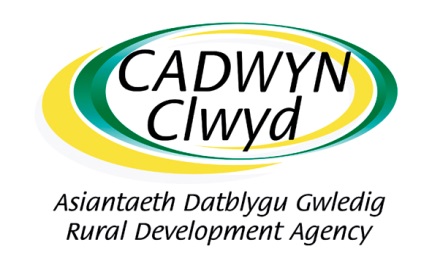 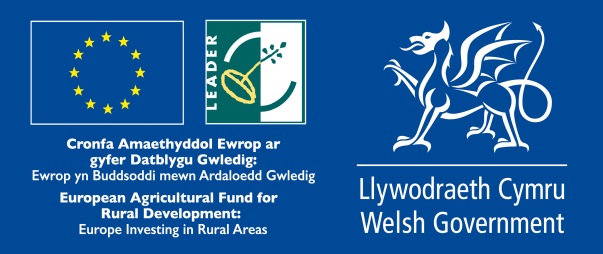 Croeso ac YmddiheuriadauAelodau presennol:  Mr Michael McNamara, Mr Paul Mitchell, Mr Ian Lebbon, y Cynghorydd Gwyneth Kensler, y Cynghorydd Merfyn Parry, Ms Ruth Williams, Ms Eleri Roberts a David Shiel.Hefyd yn bresennol: Ms Lowri Owain, Mr Adam Bishop, Ms Delyth Jones, Ms Helen Williams, Ms Sarah Jones, Ms Donna Hughes, Mr Gareth Evans, Ms Fran Rhodes, Mr Peter McDermott a Ms Sandra Williams (Cyfieithydd).Ymddiheuriadau:  Mr Andrew Jedwell, Mr Joe Mault, y Cynghorydd Martyn Holland, Ms Heather Williams, Ms Sharon Newell  Ms Carolyn Brindle.Ddim yn bresennol: Mr Iain Clarke a Mr Rhys HughesCroesawyd pawb i’r cyfarfod gan y Cadeirydd, y Cynghorydd Gwyneth Kensler.Datganiadau o Ddiddordeb
Ni chafwyd unrhyw ddatganiadau o ddiddordeb.Cofnodion y Cyfarfod Diwethaf a Materion yn CodiDerbyniwyd cofnodion y cyfarfod blaenorol ac aeth y Cadeirydd dros y materion yn codi.Rhoddodd Adam Bishop ddiweddariad ar y ceisiadau prosiect a oedd wedi’u hystyried yng nghyfarfod y GGLl ddydd Llun 14eg Ionawr 2019.  Roedd y penderfyniadau wedi’u gwneud drwy e-bost oherwydd bod y cyfarfod un aelod yn brin i fod yn gworwm.A1. Ehangu Treialon Digidol (iBeacons)Cymeradwyodd y GGLl gyfraniad o £8,371.30 o’r CDG.B1. Sioeau Hiraethog – Prosiect CydweithreduCymeradwyodd y GGLl gyfraniad o £5,250 o’r CDG.C1. Cae Seren – Astudiaeth DdichonoldebCymeradwyodd y GGLl gyfraniad o  £8,400 o’r CDG.C2. Ymgynghoriad Ymestyn SDCP Cymeradwyodd y GGLl gyfraniad o £7,000 o’r CDG.E1. Galluogi ein Cymuned DdigidolDerbyniodd y GGLl sgorau’r is-grŵp arfarnu ac ni chymeradwyodd y prosiect hwn.Diweddariad y Cynllun Datblygu GwledigRhoddodd Lowri Owain ddiweddariad ar raglen y CDG.  Ar hyn o bryd mae’r rhan fwyaf o gynlluniau’r CDG wedi cau ac mae Brexit yn cael ei feio am y diffyg cynnydd ar y rhaglen.Fferm Wynt BrenigDywedodd Lowri Owain hefyd bod cais Cadwyn i weinyddu’r gronfa budd cymunedol ar gyfer Fferm Wynt Brenig wedi bod yn llwyddiannus.  Bydd yn dosbarthu £147,000 y flwyddyn i’r gymuned am 20 mlynedd.  Mae’r cyfnod ymgynghori wedi dod i ben yn awr ac mae adroddiad o’r canfyddiadau wedi’i gyflwyno i Gyngor Sir Ddinbych a’r datblygwr.Fferm Wynt ClocaenogDywedodd LO hefyd bod ymgynghoriad fferm wynt Clocaenog wedi’i gynnal gan y datblygwr, Innogy Renewables UK.  Disgwylir iddynt gyflwyno adroddiad o’u canfyddiadau ym mis Mai/Mehefin.Dywedodd LO bod ychydig o dan £1 filiwn ar gael fel Cronfa Budd Cymunedol rhwng pob un o’r ffermydd gwynt – Tir Mostyn, Brenig a Chlocaenog.  Mae’n bwysig bod cymunedau yn nodi prosiect a allai elwa ar yr arian hwn.Adroddiadau Chwarterol ac AllbynnauCyflwynodd Adam Bishop yr Adroddiad Chwarterol ac Allbynnau.  Cymeradwyodd y GGLl yr Adroddiad Chwarterol ac Allbynnau.Adroddiad AriannolCyflwynodd Delyth Jones yr adroddiad ariannol hyd at 31/03/2019. Yn gyffredinol, mae gwariant Prosiectau Sir Ddinbych yn 41% ac mae'r arian cyfatebol a dderbyniwyd hyd yma yn 52%.  Dywedodd Delyth wrth y GGLl bod ffigur Thema 3 yng ngholofn 4 ar ail dudalen y papurau cyllid yn anghywir a dylai fod yn £117,454 (yn hytrach na £107,454).  Felly, mae £135,223 ar gael ar gyfer prosiectau yn y dyfodol/prosiectau sy’n cael eu datblygu.  Cytunwyd/trafodwyd y materion canlynol yn ystod y cyfarfod:i)  Cytunodd y GGLl i ddefnyddio cyllid EAFRD i dalu’r gorwariant o £818 yn Thema 1, Prosiect 13 – Prosiect Rhwydwaith iBeacons.  Cafwyd y gorwariant oherwydd i un iBeacon dderbyn cyllid mewn da a oedd yn bwysig ar gyfer datblygu’r rhwydwaith iBeacons.ii) Ar brosiect arall o dan Thema 1, Prosiect 20 - Datblygu Cymunedau Dwyieithog Sir Ddinbych, dywedodd Delyth wrth y GGLl bod y prosiect wedi’i leihau o £80,300 i £27,296, a bod yr arian cyfatebol wedi’i leihau o £36,000 i £12,230.  Mae cyfradd ymyrraeth EAFRD yn parhau i fod yn 55.2%.  Roedd hyn yn dilyn ymlaen o gam gweithredu yn y cyfarfod blaenorol i edrych ar leihau gwerth y prosiect oherwydd ni fu unrhyw wariant ar y prosiect am fwy na blwyddyn.iii) Cytunodd y GGLl i gymeradwyo £222 ychwanegol ar gyfer prosiect 220 – The Griffin Inn – Datblygiad y Pwyllgor Rheoli Cymunedol, i gwmpasu gorwariant bychan yn y prosiect hwn yn Thema 3.iv) Esboniodd Delyth nad oedd Prosiect Peilot Siop ‘Pop-up’ (Prosiect 93 - Thema 2) a gymeradwywyd yn hydref 2016 wedi gwario unrhyw beth ac ar ôl cysylltu â Chyngor Sir Ddinbych eto, nid oedd angen y prosiect hwn oherwydd roedd gan AHNE Bryniau Clwyd a Dyffryn Dyfrdwy siop ‘pop-up’ eisoes.  Cytunodd y GGLl y dylid tynnu’r prosiect yn ôl er mwyn i fwy o arian fod ar gael ar gyfer prosiectau yn y dyfodol, sy’n cael eu datblygu yn awr.v) Cytunodd y GGLl hefyd i dynnu Prosiect 321 yn Thema 5 yn ôl hefyd - Llwybr Band Eang gan ddefnyddio amleddau darlledu gwag yn y sbectrwm diwifr.  Dywedodd Helen Williams wrth y GGLl, ar ôl ymweld â phrosiect tebyg yn Ne Cymru a derbyn mwy o wybodaeth, ni allai’r prosiect barhau.vi) Dosbarthwyd papur i’r GGLl yn dangos rhestr o’r prosiectau sy’n cael eu datblygu a fyddai’n cael eu cyflwyno yng nghyfarfod y GGLl ym mis Gorffennaf i wneud penderfyniad arnynt.  Gofynnodd y Cadeirydd a oedd prosiect ‘Neuadd Tref Dinbych’ yn astudiaeth ddichonoldeb.  Dywedodd Helen fod astudiaeth ddichonoldeb wedi’i chynnal a’i fod yn destun ymgynghoriad a gwaith pellach.  Cymeradwyodd y GGLl y rhestr o brosiectau a chytunwyd i’w cyflwyno i’w hystyried yng nghyfarfod mis Gorffennaf.  Nid yw cynnwys prosiectau y rhestr o brosiectau arfaethedig o reidrwydd yn golygu y bydd y prosiectau’n cael eu cymeradwyo gan y GGLl, bydd yn ddibynnol ar sgorau prosiectau unigol yng nghyfarfod nesaf y GGLl, yn unol â’r weithdrefn arferol.vii) Eglurodd Delyth i'r GGLl fod rhai prosiectau, yn enwedig grantiau, ond hefyd rhai lle mae Cadwyn Clwyd yn talu cyflenwyr yn uniongyrchol yn mynd i barhau i weithredu tu hwnt i'r dyddiad gorffen a ddangosir yn y ceisiadau prosiect. Cytunodd yr GGLl y gellid ymestyn y prosiectau hyd at ddiwedd 2021 yn ôl disgresiwn y Swyddog Cyllid a'r Rheolwr.Cynigion Prosiect LEADERNi chyflwynwyd unrhyw brosiectau i’r GGLl ar yr achlysur hwn.  Mae cyllid prosiect LEADER yn agos iawn at fod wedi’u hymrwymo’n llwyr.  Dywedodd DJ mai dim ond £145,000 oedd ar ôl i’w ddyrannu.  Dosbarthwyd rhestr o’r ceisiadau prosiectau sy’n cael eu datblygu ac sy’n cystadlu am y cyllid sy’n weddill i’r GGLl a chymeradwyodd y GGLl i’r Swyddogion Prosiect ddatblygu’r prosiectau hyn ar gyfer y cyfarfod nesaf ym mis Gorffennaf.UFANi thrafodwyd unrhyw fater arall.Dyddiad ac Amser y Cyfarfod Nesaf10am, dydd Llun 15fed Gorffennaf 2019 – y lleoliad i’w gadarnhau.Cyfarfodydd is-grŵp arfarnu ceisiadau’r GGLl – 24ain – 26ain Mehefin 2019.Welcome and Apologies.Members present:  Mr Michael McNamara, Mr Paul Mitchell, Mr Ian Lebbon, Cllr Gwyneth Kensler, Cllr Merfyn Parry, Ms Ruth Williams, Ms Eleri Roberts and David Shiel.Also present: Ms Lowri Owain, Mr Adam Bishop, Ms Delyth Jones, Ms Helen Williams, Ms Sarah Jones, Ms Donna Hughes, Mr Gareth Evans, Ms Fran Rhodes, Mr Peter McDermott and Ms Sandra Williams (Translator).Apologies:  Mr Andrew Jedwell, Mr Joe Mault, Cllr Martyn Holland, Ms Heather Williams, Ms Sharon Newell & Ms Carolyn Brindle.Not Present: Mr Iain Clarke and Mr Rhys HughesThe Chair, Cllr Gwyneth Kensler, welcomed everyone to the meeting.Declarations of InterestThere were no declarations of interest.Minutes of the Last Meeting and Matters ArisingThe minutes of the previous meeting were accepted and the Chair went over the matters arising.  Adam Bishop provided an update on the project applications considered at the LAG meeting on Monday 14th January 2019.  Decision-making was completed over email as the meeting was short of being quorate by one member.A1. Digital Trails Expansion (iBeacons)The LAG approved an RDP contribution of £8,371.30.B1. Hiraethog Shows – Cooperation ProjectThe LAG approved an RDP contribution of £5,250.C1. Cae Seren – Feasibility StudyThe LAG approved an RDP contribution of £8,400.C2. SDCP Extension ConsultationThe LAG approved an RDP contribution of £7,000.E1. Enabling our Digital CommunityThe LAG accepted the appraisal sub-group scoring and did not approve this project.Rural Development Programme UpdateLowri Owain gave an update on the RDP programme. Currently, most RDP funding programmes are closed and Brexit is being blamed for the lack of movement on the programme.Brenig Wind FarmLowri Owain also reported that Cadwyn has been successful in its bid to administer the community benefit fund for the Brenig Wind Farm.  It will distribute £147,000 per annum to the community for 20 years.  The consultation period is now over, and a report of the findings has been provided to Denbighshire CC and the developer.  Clocaenog WindfarmLO also reported that the Clocaenog windfarm consultation had taken place by the developer, Innogy Renewables UK.  They are expected to report their findings in May/June. LO stated that between all wind farms – Tir Mostyn, Brenig and Clocaenog - there was just under £1milion available as Community Benefit Fund.  It is important that communities identify project which could benefit from this money. Quarterly Reports and OutputsAdam Bishop presented the Quarterly Report and the Outputs. The LAG endorsed the Quarterly Report and the Outputs.  Financial ReportDelyth Jones presented the financial report up to 31/03/2019. Overall, across the Denbighshire projects, spend is 41% and the match-funding received to date is at 52%. Delyth advised the LAG that the Theme 3 figure in column 4 on the second page of the finance papers was incorrect and should be £117,454 (rather than £107,454). Therefore, £135,223 is available for future projects/projects in development. The following matters were agreed/discussed during the meeting: The LAG agreed to use EAFRD funding to cover £818 overspend in Theme 1, Project 13 – iBeacons Network Project. The overspend was due to in-kind funding being received by one iBeacon which was important to the development of the iBeacons network. On another project under Theme 1, Project 20 – Datblygu Cymunedau Dwyieithog Sir Ddinbych (Developing Bilingual Communities Denbighshire), Delyth advised the LAG that the project had been reduced from £80,300 to £27,296, whilst the match-funding has also reduced from £36,000 to £12,230. The EAFRD intervention rate remains the same at 55.2%. This was following on from an action in the previous meeting to look at reducing the project value as there had been no spend on the project for over a year. The LAG agreed to approve an additional £222 to project 220 The Griffin Inn – Community Management Committee Development, to cover a small overspend in this project in Theme 3. Delyth explained that the Pop-up Shop Pilot Project (Project 93 - Theme 2) which was approved in the autumn of 2016 had not spent and, after contacting DCC again, the project was not required as the Clwydian Range and Dee Valley AONB already have a pop-up shop. The LAG agreed that the project should be withdrawn so that more funds would be available for future projects that are currently in development. The LAG also agreed to withdraw Project 321 in Theme 5 – Broadband Trail using TV White Space. Helen Williams advised the LAG that after visiting a similar project in South Wales and receiving more information the project could not progress. A paper was circulated to the LAG showing a list of projects in development which would be brought to the July LAG for decision-making. The Chair enquired whether the ‘Denbigh Town Hall’ project was a feasibility study. Helen advised that a feasibility had been done and it was for consultation and further work. The LAG endorsed the list of projects and welcomed their submission for consideration at the July LAG. Inclusion in the list of projects in the pipeline does not necessarily mean the projects will be approved by the LAG, it will depend on the individual project scoring at the next LAG as per the usual procedure. Delyth explained to the LAG that some projects, especially grants, but also some where Cadwyn Clwyd are paying suppliers directly, are going to still be in implementation beyond the end date shown in the project applications. The LAG agreed that the projects could be extended up until the end of 2021 at the discretion of the Finance Officer and Manager. LEADER Project ProposalsNo projects were presented at the LAG on this occasion.  The LEADER project funds are very close to fully committed.  DJ reported that there was only £145,000 left to be allocated.  A list of project applications in development and contending for the remaining funds was circulated to the LAG and the LAG endorsed the Project Officers to develop these projects for the next meeting in July. AOBNo other business was discussed.Date & Time of Next Meeting10am, Monday 15th July 2019 – Venue to be confirmed. LAG application appraisal sub-group meetings 24th – 26th June 2019.